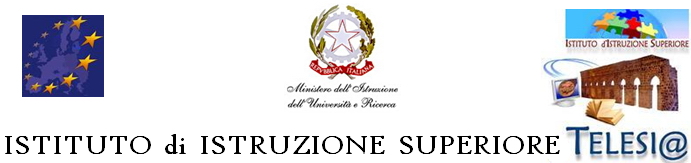 Via Caio Ponzio Telesino, 26 – 82037 Telese Terme (BN) – tel.0824 976246 - fax 0824 975029Codice scuola: BNIS00200T - e-mail: bnis00200t@istruzione.it – sito web www.iistelese.it__________________________________________________________________________________________________________________________________PROGRAMMAZIONE DEL CONSIGLIO DI CLASSEa.s. 2015/2016CLASSE 5 aT2SITUAZIONE DI PARTENZACOMPONENTI DEL CONSIGLIO DI CLASSEcoordinatore di classe: Rosa AbateCOMPOSIZIONE DELLA CLASSEANALISI DELLA SITUAZIONE DI PARTENZA – PROFILO GENERALE DELLA CLASSE La classe 5a T2  risulta composta da 19 alunni,  tutti provenienti dalla 4aT2 dell’anno scolastico 2014/15.Non vi sono allievi con certificazione di  DSA.Rispetto alla classe quarta mantengono  la continuità didattica  la maggior parte degli insegnanti, ad esclusione delle professoresse D’Anna e Di Crosta. Il gruppo classe appare  sufficientemente coeso , quasi tutti gli studenti partecipano attivamente al dialogo educativo, si mostrano motivati e disponibili al confronto e alla collaborazione e ben disposti allo studio.La valutazione iniziale dei prerequisiti in ingresso, effettuata mediante test e forme orali di verifica rapida e immediata, ha evidenziato il possesso di competenze mediamente più che sufficienti per buona parte della classe; alcuni alunni mostrano di avere un buon livello di competenze di base, curiosità, desiderio di approfondimento, prontezza nelle osservazioni e negli interventi, rivelandosi una risorsa per l’intera classe ;  qualche alunno necessita di consolidamento e/o recupero in discipline specifiche. Il Consiglio  individua quindi come obiettivo prioritario quello di promuovere una più responsabile e profonda partecipazione all’impegno scolastico anche da parte degli allievi meno motivati. Nel procedere alla programmazione delle attività didattiche, il consiglio di classe fa riferimento al documento tecnico allegato al regolamento emanato con D.M. n139 del 22 agosto 2007 e dall’allegato 1(definizioni) alla Raccomandazione del Parlamento Europeo e del Consiglio sulla costituzione del Quadro europeo delle qualifiche per l’apprendimento permanente (EQF)COMPETENZE DI CITTADINANZACOMPETENZE TRASVERSALI RELATIVE AGLI ASSIRelativamente agli assi culturali, il consiglio di classe ritiene di dover sviluppare le seguenti competenze trasversaliCRITERI E STRUMENTI CONDIVISI DI VERIFICA E VALUTAZIONEIn coerenza con quanto stabilito in sede di programmazione di dipartimento, il Consiglio, dopo aver effettuato la valutazione dei livelli di partenza individuali e globali della classe, rispetto agli obiettivi didattici previsti per la fine della quarta classe, procederà alle fasi di valutazione intermedia e finale degli obiettivi di apprendimento stabiliti.La valutazione intermedia dei livelli di apprendimento raggiunti dagli alunni utilizzerà, come strumenti di verifica, prove non strutturate orali, prove scritte e pratiche di laboratorio, prove semistrutturate e strutturate.La valutazione finale sarà volta a misurare nell’insieme il comportamento degli alunni e terrà in considerazione l’assiduità nella frequenza, la partecipazione, il livello di competenze raggiunto.In relazione all’acquisizione delle competenze di ciascun asse, si identificano tre livelli:LIVELLO BASE: svolge compiti semplici in situazioni note, mostrando di possedere conoscenze e abilità essenziali e di saper applicare regole e procedure fondamentali;LIVELLO INTERMEDIO: svolge compiti e risolve problemi complessi in situazioni note, compie scelte consapevoli, mostrando di saper utilizzare le conoscenze e le abilità acquisite;LIVELLO AVANZATO: svolge compiti e problemi complessi, in situazioni anche non note, mostrando padronanza nell’uso delle conoscenze e delle abilità. Sa proporre e sostenere le proprie opinioni e assumere autonomamente decisioni consapevoli.METODOLOGIAI docenti del consiglio di classe utilizzeranno metodologie orientate ad una didattica laboratoriale attiva, che renda gli allievi protagonisti del processo di apprendimento motivandoli, stimolandoli al confronto e al lavoro cooperativo, valorizzando l’autonomia, la creatività  e il pensiero critico.Saranno utilizzati studi di caso, role play, discussioni, lavori di gruppo, laboratori, esercitazioni per gruppi cooperativi, lezioni sul campo, realizzazione di La.Pro.Di. Tali metodologie verranno inserite anche all’interno di lezioni più strutturate e frontali, per facilitare l’apprendimento e andare incontro ai diversi bisogni degli allievi.ATTREZZATURE E STRUMENTI DIDATTICIlibri di testo in adozionelavagna interattiva multimedialelaboratoribiblioteca scolasticaambienti informali di apprendimentoATTIVITA’ DI RECUPEROLa prima azione di recupero viene effettuata in orario curriculare dagli insegnanti delle discipline nelle quali sono state rilevate carenze in ingresso. Per gli studenti per i quali permangono carenze più gravi, il Consiglio programmerà  attività in orario extracurriculare secondo le necessità che si evidenzieranno e le tempistiche ritenute più idonee dai docenti.Dopo le verifiche iniziali, sia scritte che orali, attraverso le quali sarà possibile individuare il livello di preparazione individuale nelle singole discipline, gli insegnanti adotteranno le seguenti strategie volte al recupero delle lacune evidenziate:informeranno con chiarezza gli allievi in merito alle conoscenze, alle abilità e alle competenze metodologiche nelle quali risulteranno carenti;opereranno una revisione degli argomenti in cui la maggioranza degli alunni ha dimostrato di  avere problemi di assimilazione;predisporranno esercizi individualizzati per gli alunni che manifestano maggiori difficoltà nell’acquisizione dei contenuti disciplinari; segnaleranno per la frequenza di eventuali corsi integrativi organizzati dalla scuola gli alunni che evidenziano lacune gravi e diffuse, e che, quindi, necessitano di un maggior sostegnoPERCORSI DIDATTICI PLURIDISCIPLINARIIl Consiglio si propone di attivare i percorsi pluridisciplinari  approvati nelle riunioni dipartimentali e di privilegiare quelle attività che spingano la classe ad una migliore percezione del sé, ad una più attiva partecipazione al dialogo educativo  e  che risultino più idonee a stimolare l’autonomia ed il pensiero critico.In merito alle modalità di realizzazione di Laboratori di Progettazione Didattica sul campo (uscite didattiche), si ribadisce che, con l’accordo del Consiglio di classe, saranno programmate ed effettuate lezioni sul campo in orario scolastico, giornaliere oppure della durata necessaria alla realizzazione delle attività previste. Percorsi pluridisciplinari previsti:Biodiversità e sostenibilità alimentare CLIL (Content and Language Integrated Learning) per l’insegnamento dell’InformaticaCammini d’Europa: rete europea di storia, cultura e turismo…. (in collaborazione con il GAL)La.Pro.Di. eventualmente progettati  dal Consiglio di classe ATTIVITA’ INTEGRATIVEIn accordo con quanto stabilito nelle riunioni dipartimentali,  gli studenti prenderanno parte alle Olimpiadi disciplinari  previste per il corrente anno scolastico (Olimpiadi della Matematica, Olimpiadi di Informatica, Olimpiadi di Italiano, Olimpiadi di Scienze, Olimpiadi della Fisica, Olimpiadi della Chimica) e alle gare sportive.In armonia con le programmazioni disciplinari, verranno inoltre stabilite uscite didattiche presso siti archeologici ed artistici, lezioni sul campo presso musei della Matematica e delle Scienze  e visione di spettacoli e rappresentazioni teatrali anche in lingua straniera.Verrà inoltre valutata la possibilità di partecipare ad iniziative culturali o ad eventi significativi che possono presentarsi durante l’anno scolastico.Telese Terme, 15/10/2015                                                                                                     Il coordinatore del Consiglio di classe           DisciplinaDocenteITALIANO E STORIAMarta  A. MendilloFILOSOFIAMarirosa IacobelliMATEMATICA Nicolina FerraroFISICANicolina FerraroINGLESEMichela Di CrostaINFORMATICAGiovanni ConteSCIENZERosa AbateDISEGNO E STORIA DELL’ARTEGiustino GarofanoEDUCAZIONE FISICACristiana D’AnnaRELIGIONEConcetta NiroiscrittiiscrittiripetentiripetentitrasferimentitrasferimentiM       15F           4M        F        MF“conoscenze”: indicano il risultato dell’assimilazione di informazioni attraverso l’apprendimento. Le conoscenze sono l’insieme dei fatti, principi, teorie e pratiche, relative ad un settore di studio o di lavoro; le conoscenze sono descritte come teoriche/ o pratiche.“abilità”: indicano le capacità di applicare conoscenze e di usare know-how per portare a termine compiti e risolvere problemi; le abilità sono descritte come cognitive.“competenze”: indicano la comprovata capacità di usare conoscenze, abilità e capacità personali, sociali e/o metodologiche, in situazioni di lavoro o studio e nello sviluppo professionale; le competenze sono descritte in termini di responsabilità e autonomia.COMPETENZE CHIAVE DI CITTADINANZADECLINAZIONE DELLE COMPETENZEImparare a imparareOrganizzare il proprio apprendimento, individuando, scegliendo ed utilizzando varie fonti e varie modalità di informazione e di formazione (formale, non formale ed informale), anche in funzione dei tempi disponibili, delle proprie strategie e del proprio metodo di studio e di lavoro.ProgettareElaborare e realizzare progetti riguardanti lo sviluppo delle proprie attività di studio e di lavoro, utilizzando le conoscenze apprese per stabilire obiettivi significativi e realistici e le relative priorità, valutando i vincoli e le possibilità esistenti, definendo strategie di azione e verificando i risultati raggiunti.ComunicareComprendere messaggi di genere diverso (quotidiano, letterario, tecnico, scientifico) e di complessità diversa, trasmessi utilizzando linguaggi diversi (verbale, matematico, scientifico, simbolico, ecc.) mediante diversi supporti (cartacei, informatici e multimediali).Rappresentare eventi, fenomeni, principi, concetti, norme, procedure, atteggiamenti, stati d'animo, emozioni, ecc. utilizzando linguaggi diversi (verbale, matematico, scientifico, simbolico, ecc.) e diverse conoscenze disciplinari, mediante diversi supporti (cartacei, informatici e multimediali).Collaborare Interagire in gruppo, comprendendo i diversi punti di vista, valorizzando le proprie e le altrui capacità, gestendo la conflittualità, contribuendo all'apprendimento comune ed alla realizzazione delle attività collettive, nel riconoscimento dei diritti fondamentali degli altri.Acquisire un comportamento autonomo e responsabileSapersi inserire in modo attivo e consapevole nella vita sociale e far valere al suo interno i propri diritti e bisogni riconoscendo al contempo quelli altrui, le opportunità comuni, i limiti, le regole, le responsabilitàRisolvere problemiAffrontare situazioni problematiche costruendo e verificando ipotesi, individuando le fonti e le risorse adeguate, raccogliendo e valutando i dati, proponendo soluzioni utilizzando, secondo il tipo di problema, contenuti e metodi delle diverse discipline.Individuare collegamenti e relazioniIndividuare e rappresentare, elaborando argomentazioni coerenti, collegamenti e relazioni tra fenomeni, eventi e concetti diversi, anche appartenenti a diversi ambiti disciplinari, e lontani nello spazio e nel tempo, cogliendone la natura sistemica, individuando analogie e differenze, coerenze ed incoerenze, cause ed effetti e la loro natura probabilistica.Acquisire e interpretare l’informazioneAcquisire ed interpretare criticamente l'informazione ricevuta nei diversi ambiti ed attraverso diversi strumenti comunicativi, valutandone l'attendibilità e l'utilità, distinguendo fatti e opinioni.ASSE CULTURALECOMPETENZA1COMPETENZA2COMPETENZA3COMPETENZA4DEI LINGUAGGIPadroneggiare strumenti espressivi per comunicare in vari contestiLeggere, comprendere e interpretare testi verbali e non verbali e riconoscere i differenti linguaggi.Utilizzare una lingua straniera per i principali scopi comunicativi ed operativi.Utilizzare e produrre testi multimedialiMATEMATICOAffrontare situazioni problematiche di varia natura, avvalendosi di modelli matematici atti alla loro rappresentazioneUtilizzare consapevolmente elementi di calcolo in vari ambiti matematici (analisi matematica, geometria analitica, trigonometria, trasformazioni geometriche)Sviluppare dimostrazioni all'interno di sistemi assiomatici proposti e operare con simbolismo matematico, riconoscendo le regole sintattiche di trasformazione delle formuleCogliere interazioni tra pensiero filosofico e pensiero matematico, inquadrando storicamente l'evoluzione delle idee matematiche fondamentali.SCIENTIFICO-TECNOLOGICOOsservare, descrivere ed analizzare i fenomeni della realtà naturale ed artificiale e riconoscere nelle sue forme i concetti di sistema e complessitàAnalizzare qualitativamente e quantitativamente fenomeni legati alle trasformazioni di energia a partire dall’esperienza.Essere consapevole delle potenzialità delle tecnologie rispetto al contesto culturale e sociale in cui vengono applicateCogliere interazioni tra pensiero filosofico e pensiero fisico, inquadrando storicamente l'evoluzione delle idee fisiche fondamentali.STORICO-SOCIALEPadroneggiare gli strumenti espressivi ed argomentativi indispensabili per gestire l’interazione comunicativa nel contesto storico-filosoficoCollocare l’esperienza personale in un sistema di regole fondato sul reciproco riconoscimento dei diritti garantiti dalla Costituzione, a tutela della persona, della collettività e dell’ambiente.Comprendere il cambiamento e la diversità dei tempi storici in una dimensione diacronica attraverso il confronto fra epoche, in una dimensione sincronica attraverso il confronto fra le aree geografiche e culturaliAnalizzare dati ed interpretarli sviluppando deduzioni e ragionamenti sugli stessi con l’ausilio di mappe concettuali, grafici, schemi, usando consapevolmente la terminologia acquisita e, all’occorrenza applicazione di tipo informatico